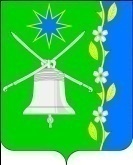 СОВЕТ НОВОБЕЙСУГСКОГО СЕЛЬСКОГО ПОСЕЛЕНИЯВЫСЕЛКОВСКОГО РАЙОНА 34 сессия 4 созываРЕШЕНИЕот 27.10.2022.                                                                                   № 1-146станица НовобейсугскаяО рассмотрении и опубликовании проекта решения Совета Новобейсугского сельского поселения Выселковского района «О бюджете Новобейсугского сельского поселения Выселковского района на  2023 год», назначении даты проведения публичных слушаний, создании оргкомитета по проведению публичных слушаний, установлении порядка учета и участия граждан»В соответствии  с частью 2 статьи 28, пунктом 2 части 10 статьи 35 Федерального закона от 06 октября 2003 года №131-ФЗ «Об общих принципах организации  местного самоуправления в Российской Федерации, статьей 68 Устава Новобейсугского сельского поселения Выселковского района, Совет Новобейсугского сельского поселения Выселковского района р е ш и л:Опубликовать проект решения Совета   Новобейсугского   сельскогопоселения Выселковского района «О бюджете Новобейсугского сельского поселения Выселковского района на 2023 год» (прилагается).Назначить проведение публичных слушаний по теме: «Рассмотрениепроекта бюджета Новобейсугского сельского поселения Выселковского района на 2023 год» на 11 ноября 2022 года в 14-00 часов по адресу: Краснодарский край, Выселковский район, станица Новобейсугская, улица Демьяненко, №2, администрация Новобейсугского сельского поселения Выселковского района, актовый зал.Создать   организационный    комитет     по   поведению публичныхслушаний по теме:  «Рассмотрение проекта бюджета Новобейсугского сельского поселения Выселковского района на 2023 год» (приложение 1).Утвердить   порядок    учета   предложений    и    участия граждан вобсуждении проекта бюджета Новобейсугского сельского поселения Выселковского района на 2023 год (приложение 2). Создать рабочую группу по учету предложений по проекту бюджета«Рассмотрение проекта бюджета Новобейсугского сельского поселения Выселковского района на 2023 год (приложение 3).6. Контроль   за    выполнением    настоящего    решения    возложить    на руководителя  муниципального казенного учреждения «Централизованная бухгалтерия Новобейсугского сельского поселения Выселковского района» Н.А. Пруцко.7. Настоящее решение вступает в силу с момента его официального опубликования.Глава  Новобейсугского сельского поселения Выселковского района                                                                   В.В. Василенко                                                                                            Приложение  1                                                                                 к решению 34 сессии 4 созыва                                                                                  Совета Новобейсугского                                                                                            сельского поселения                                                                                 Выселковского района                                                                                 от  27.10.2022  года  №1-146СОСТАВорганизационного комитета по проведению публичных слушаний по теме: «Рассмотрение проекта бюджета Новобейсугского сельского поселения Выселковского района на 2023год»Пруцко Надежда Анатольевна – руководитель МКУ «ЦБ Новобейсугского сельского поселения Выселковского района»;Ионова Светлана Николаевна – депутат Совета Новобейсугского сельского поселения Исмаилов Исмаил Рантик Оглы – депутат Совета Новобейсугского сельского поселения Глава  Новобейсугскогосельского поселенияВыселковского района                                                                  В.В.Василенко                                                                                                 Приложение 2                                                                                 к решению 34сессии 4 созыва                                                                                  Совета Новобейсугского                                                                                            сельского поселения                                                                                 Выселковского района                                                                                 от 27.10.2022  года  № 1-146ПОРЯДОКучета предложений и участия граждан в обсуждении проекта  бюджета Новобейсугского сельского поселенияВыселковского района на 2023 год1. Население Новобейсугского сельского поселения Выселковского  района с момента опубликования (обнародования) проекта бюджета Новобейсугского сельского поселения Выселковского района на 2023 год вправе участвовать в его обсуждении в следующих формах:1) проведение собраний граждан по месту жительства;2) массовое обсуждение проекта  бюджета Новобейсугского сельского поселения Выселковского района на 2023 год в порядке, предусмотренном настоящим Порядком; 3) проведение публичных слушаний по проекту бюджета   Новобейсугского сельского поселения Выселковского района на 2023 год;4)  иные формы, не противоречащие действующему законодательству.2. Предложения о дополнениях и (или) изменениях по опубликованному проекту  бюджета Новобейсугского сельского поселения Выселковского района на 2023 год (далее - предложения), выдвинутые населением на публичных слушаниях, указываются в итоговом документе публичных слушаний, который передается в рабочую группу по учету предложений по проекту  бюджета Новобейсугского сельского поселения Выселковского  района на 2023 год (далее – рабочая группа).3. Предложения населения к опубликованному (обнародованному) проекту бюджета Новобейсугского сельского поселения Выселковского района на 2023 год могут вноситься в  течение 15 дней со дня его опубликования в рабочую группу и рассматриваются ею в соответствии с настоящим Порядком.4. Внесенные предложения регистрируются рабочей группой.5. Предложения должны соответствовать Конституции РФ, требованиям Федерального закона от 06.10.2003 года № 131-ФЗ "Об общих принципах организации местного самоуправления в Российской Федерации", федеральному законодательству, законодательству Краснодарского края, Бюджетному кодексу Российской Федерации.6. Предложения должны соответствовать следующим требованиям:1) должны обеспечивать однозначное толкование положений проекта  бюджета Новобейсугского сельского поселения Выселковского района.2) не допускать противоречие либо несогласованность с иными положениями  бюджета Новобейсугского сельского поселения Выселковского  района.7. Предложения, внесенные с нарушением требований и сроков, предусмотренных настоящим Порядком, по решению рабочей группы могут быть оставлены без рассмотрения.8. По итогам изучения, анализа и обобщения внесенных предложений рабочая группа составляет заключение.9. Заключение рабочей группы на внесенные предложения должно содержать следующие положения:1) общее количество поступивших предложений;2) количество поступивших предложений, оставленных в соответствии с настоящим Порядком без рассмотрения;3) отклоненные предложения ввиду несоответствия требованиям, предъявляемым настоящим Порядком;4) предложения, рекомендуемые рабочей группой к отклонению;5) предложения, рекомендуемые рабочей группой для внесения в текст проекта бюджета Новобейсугского сельского поселения Выселковского  района на 2023 год.10. Рабочая группа представляет в Совет Новобейсугского сельского поселения Выселковского района свое заключение и материалы деятельности рабочей группы с приложением всех поступивших предложений. 11. Перед решением вопроса о принятии (включение в текст проекта   бюджета Новобейсугского сельского поселения Выселковского района) или отклонении предложений Совет Новобейсугского сельского поселения Выселковского района в соответствии с Регламентом заслушивает доклад председателя Совета Новобейсугского сельского поселения Выселковского района, главы Новобейсугского сельского поселения  либо уполномоченного члена рабочей группы о деятельности рабочей группы.12. Итоги рассмотрения поступивших предложений с обязательным содержанием принятых (включенных в бюджет Новобейсугского сельского поселения Выселковского  района) предложений подлежат официальному опубликованию (обнародованию).Глава  Новобейсугскогосельского поселенияВыселковского района                                                                     В.В.Василенко                                                                                          Приложение  3                                                                                 к решению 34 сессии 4 созыва                                                                                  Совета Новобейсугского                                                                                            сельского поселения                                                                                 Выселковского района                                                                                 от 27.10.2022 года  № 1-146С О С Т А Врабочей группы по учету предложений по проектубюджета Новобейсугского сельского поселенияВыселковского района на 2023 годНикуличева Екатерина Игоревна – бухгалтер по доходам МКУ «ЦБ Новобейсугского сельского поселения Выселковского района»;Оплачкина Татьяна Владимировна – бухгалтер МКУ «ЦБ Новобейсугского сельского поселения Выселковского района»;Алексеенко Вера Владимировна – начальник общего отдела администрации Новобейсугского сельского поселения Выселковского района;Берляков Александр Владимирович – депутат Совета Новобейсугского сельского поселения. Глава  Новобейсугскогосельского поселенияВыселковского  района                                                                 В.В.Василенко